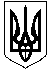 ОЛЕКСАНДРІЙСЬКА РАЙОННА ДЕРЖАВНА АДМІНІСТРАЦІЯКІРОВОГРАДСЬКОЇ ОБЛАСТІ ВІДДІЛ ОСВІТИвул. 6-го Грудня, .  Олександрія, Кіровоградська область, 28000, тел./факс 05 (235) 4-40-39, е-mail: inbox6@olex.kr-admin.gov.ua, код ЄДРПОУ 02144134_____________ №____________На № ________ від __________Керівникам закладів дошкільної, загальної середньої та позашкільної освіти Олександрійського районуШановні керівники!31 серпня 2018 року о 9.00 в районному будинку культури відбудеться серпнева конференція педагогічних працівників, на яку запрошується керівник, заступник директора, голова профспілкового комітету та працівники, представлені до нагородження.Реєстрація всіх учасників ОБОВ’ЯЗКОВА до 29.08.2018 року за посиланням: https://docs.google.com/forms/d/1pvqUGuCwY5ozNAosxC2F1m1V9lhz0occEYriiK_ayw/editВ рамках проведення конференції відбудеться ярмарок сувенірної продукції (ручки, календарі, блокноти), кошти від реалізації якої будуть направлені  на виготовлення нагородних матеріалів до Дня працівників освіти.  Головний спеціаліст відділу освіти				С.Михайленко